Уголовная ответственность за мошенничество, совершенное с использованием электронных средств платежа, установлена статьей 159.3 Уголовного кодекса РФ. Такие действия наказываются лишением свободы на срок до 3 лет. 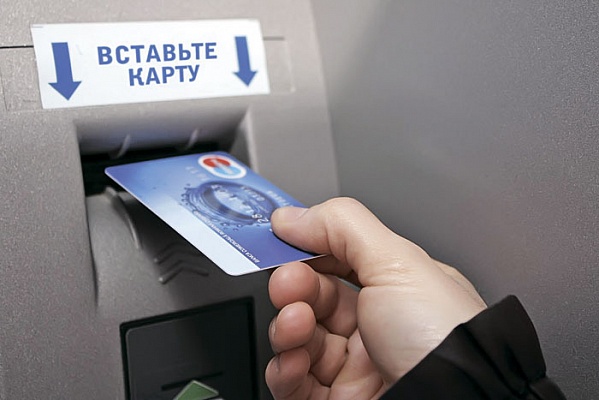 Действия лица следует квалифицировать как мошенничество по указанной статье в случаях, когда хищение имущества осуществлялось с использованием поддельной или принадлежащей другому лицу кредитной, расчетной или иной платежной карты путем сообщения уполномоченному работнику кредитной, торговой или иной организации заведомо ложных сведений о принадлежности указанному лицу такой карты на законных основаниях либо путем умолчания о незаконном владении им платежной картой. Например, лицо, воспользовалось не принадлежащими ему денежными средствами, находящимися на банковском счете потерпевшего, предъявив платежную карту продавцу или кассиру торговой организации, в целях оплаты купленных в магазине товаров.В случае, если, имело место хищение денежных средств путем использования заранее похищенной или поддельной платежной карты, если выдача наличных денежных средств была произведена посредством банкомата без участия работника кредитной организации, то в данном случае действия преступника должны квалифицироваться, как кража (п. «г» ч. 3. ст.158 Уголовного кодекса РФ). Санкция данной статьи также предусматривает наказание в виде лишения свободы на срок до 6 лет.